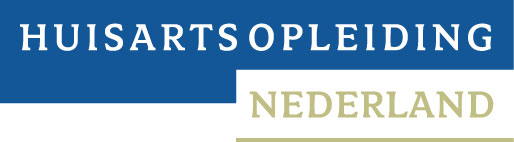 Competentie Beoordeling Lijst (ComBeL) Docenten versie Naam aios:				     Naam docent:			     Naam huisartsopleider:		     Stageperiode:			     werkgroep Toetsingmei 2014ColofonOntwikkeling instrumentDr. A.W.M. Kramer, huisarts, coördinator onderzoek van onderwijs 	UMC St. Radboud, voortgezette opleiding tot huisartsDrs. P.G. van Peet, huisarts, docent en onderzoeker 	Huisartsopleiding Leids Universitair Medisch CentrumDr. P.M. Ram, huisarts, voorzitter werkgroep Toetsing, 	Projectleider toetsing Huisartsopleiding Nederland (tot juli 2013)Drs. M. Veldhuis, coördinator toetsing en beoordeling (tot 2013)	Huisartsopleiding AMC – Universiteit van AmsterdamVersie april 2014werkgroep Toetsing Huisartsopleiding Nederland (per 1 april 2014)Drs. H.E.P. Bosveld, docent wetenschap	Huisartsopleiding Universitair Medisch Centrum GroningenDrs. H. Düsman, onderwijskundig medewerker	Huisartsopleiding NederlandDr. N. van Dijk, coördinator toetsing en beoordeling, Principal Investigator	Huisartsopleiding AMC-Universiteit van AmsterdamDrs. H. Faddegon, huisarts, docent en coördinator jaar 3 	Huisartsopleiding Erasmus MC RotterdamDr. R. Guerrieri, coördinator toetsing en beoordeling	Huisartsopleiding Universiteit MaastrichtDrs. J.M.W. Heygele-Hamming, gedragswetenschappelijk docent en opleidingskundige	UMC St. Radboud, voortgezette opleiding tot huisartsDrs. P. Jobse, ondersteuning toetsing	Huisartsopleiding NederlandDrs. P.G. van Peet, huisarts, docent en onderzoeker 	Huisartsopleiding Leids Universitair Medisch CentrumDr. K. Prince, huisarts, huisartsopleider 	Huisartsopleiding VU - Medisch CentrumDr. M.E. Reinders, huisarts, voorzitter werkgroep Toetsing	Projectleider toetsing Huisartsopleiding NederlandDrs. H. Schleypen, docent, onderwijscoördinator en adjunct-hoofd	Huisartsopleiding VU - Medisch CentrumDrs. M.I. Vermeulen, huisarts, manager ontwikkeling en onderzoek	Huisartsopleiding Universitair Medisch Centrum UtrechtInhoudsopgave1. Instructie m.b.t. de ComBeL							41.1. Doel en positionering van het instrument						41.2. Versies										41.3. Aanwijzingen voor het verzamelen van informatie					51.4. Toelichting bij de waarderingsschaal						61.5. Invullen van de lijst									72. Beoordelingslijst									82.1. Het competentiegebied Medisch Handelen						82.2. Het competentiegebied Communicatie						102.3. Het competentiegebied Samenwerken						122.4. Het competentiegebied Organiseren						142.5. Het competentiegebied Maatschappelijk Handelen					162.6. Het competentiegebied Wetenschap en Onderwijs					182.7. Het competentiegebied Professionaliteit						203. Gezamenlijke conclusies en afspraken					22					1. Instructie m.b.t. de ComBeL1.1. Doel en positionering van het instrument De Competentie Beoordeling Lijst (afgekort: ComBeL) is een instrument met behulp waarmee opleiders en docenten een oordeel kunnen geven over de mate waarin de aios als aspirant huisarts de competenties van het competentieprofiel van de huisarts beheerst. Hiertoe aggregeren zijn de informatie uit verschillende bronnen (zie 1.3).  De ComBeL omvat alle competenties uit de zeven competentiegebieden van het competentieprofiel en is daarmee een domeindekkende criterialijst.Conform het Protocol Toetsing en Beoordeling en het Landelijk Toetsplan (2011) gebruiken opleiders en docenten de ComBeL bij de formele voortgangsgesprekken met de aios. (Stage)opleiders en docenten vullen de ComBeL voorafgaand aan het voortgangsgesprek in op basis van directe en indirecte observaties over het functioneren van de aios gedurende de maanden vóór het gesprek. De uitkomsten van de opeenvolgende ComBeL’s worden gebruikt ter onderbouwing van het advies aan het hoofd over de geschiktheid van de aios om de opleiding voort te zetten. Deze adviezen gebruikt het hoofd van de huisartsopleiding bij het nemen van een beslissing over de voortzetting c.q. afronding van de opleiding. 1.2. Versies Voor de opleiders en docenten bestaan aparte versies van de ComBeL. In de ComBel docenten versie mei 2014 zijn enkele belangrijke wijzigingen doorgevoerd ten opzichte van eerdere versies. De indicatoren zijn, na inbreng van de docenten van de verschillende opleidingsinstituten, zodanig herzien dat zij enkel nog die gedragingen omvatten, die voor docenten zelf zichtbaar zijn tijdens het onderwijs, dan wel bij praktijkbezoeken. Gezien de verschillen in vormgeving tussen de opleidingen is het echter nog steeds mogelijk dat indicatoren niet bruikbaar zijn voor een opleiding / in een bepaalde opleidingsperiode. Deze indicatoren kunnen beoordeeld worden met een vraagteken of overgeslagen worden. Gezien de geringe verschillen tussen de ComBeL docenten versies voor de jaren 1, 2 en 3 is er voor gekozen één versie te formuleren die geldt voor alle opleidingsjaren. Voor een enkele indicator geldt dat daarbij aangegeven is dat hij specifiek geldt voor jaar 2/3 of enkel jaar 3. Dit geldt met name voor het competentiegebied communicatie. Hierdoor kan de voortgang van de aios gemakkelijker gevolgd worden. In de tekst wordt er, in tegenstelling tot eerdere versies, vanuit gegaan dat een docententeam gezamenlijk tot een beschrijving van de activiteiten van de aios op de ComBeL komt. 1.3. Aanwijzingen voor het verzamelen van informatie Als algemene kwaliteitseis geldt dat de begeleidend(e) docent(en) zich een oordeel vormt over de 7 competentiegebieden op grond van (zoveel mogelijk) eigen observaties. Gezien het feit dat verschillende delen van het onderwijs door verschillende docenten gegeven worden, zal het over het algemeen zo zijn dat het docentenoordeel bepaald wordt op basis van de indrukken van meerdere docenten. Deze oordelen worden samengevoegd door de 1e begeleidend docent van een aios in de ComBeL.Hiertoe verzamelt hij/zij informatie op meerdere momenten gedurende de bewuste opleidingsperiode;met behulp van diverse meet- en beoordelingsinstrumenten; in verschillende werksituaties (evt. op verschillende locaties);o.a. direct op de terugkomdagen en bij praktijkbezoeken en indirect middels (video) opnamen van consulten, visites en telefoongesprekken op basis van verschillende bronnen;-    directe bronnen: presentaties en andere inbreng tijdens het onderwijs in de aios-groepindirecte bronnen: informatie van bijvoorbeeld mede-aios en secretariaatmedewerkers. Het is van belang dubbel gebruik van observaties en toetsen, dat wil zeggen informatie die al door anderen in de beoordeling meegenomen is, te vermijden. De waarnemingen van opleiders en docenten kunnen bij elkaar aansluiten, maar bij het geven van beoordelingen dienen beiden zich zoveel mogelijk te baseren op eigen observaties en bronnen. Het streven is de lijst zo volledig mogelijk in te vullen.Indien er twijfel is over de waardering van een bepaalde competentie zullen de docenten zich inspannen om zoveel mogelijk informatie te verzamelen uit andere situaties en bronnen om een gefundeerd oordeel te vormen over die competentie.In de hiernavolgende matrix wordt een overzicht geboden van mogelijke methoden en instrumenten ter beoordeling van de diverse competentiegebieden.1.4. Toelichting bij de waarderingsschaalHet referentiepunt voor de beoordeling in de huisartsstages (eerste en derde jaar) is het competentieprofiel van het opleidingsjaar waarin de aios zich bevindt. Vooralsnog geldt: voor jaar 1 is dat het tussenprofiel van jaar 1 en voor jaar 3 het eindprofiel (= het competentieprofiel van de huisarts). De opleidingsdoelen die zijn afgeleid van de tussenprofielen per jaar vindt u in de bijlage, ook die van het tussenprofiel jaar 2. Met de komst van de KBA’s, zal het competentieprofiel als onderlegger herzien worden.De gedragsindicatoren die bij de competenties in de ComBeL staan beschreven, dienen niet apart beoordeeld te worden, maar zijn geheugensteuntjes om tot een oordeel te komen over de betreffende competentie.De docent geeft een beoordeling op grond van zoveel mogelijk bronnen en eigen observaties. Hij/zij beschrijft in het vrije tekstdeel de overwegingen op grond waarvan het oordeel is gevormd (zie invulinstructie hieronder).In verband met de ontwikkeling van het e-portfolio zijn de score opties vanaf september 2012 verruimd naar een 7- puntsschaal. De docent kan het oordeel daarmee verfijnen. De oorspronkelijke narratieve betekenissen van de vier codes uit de voorgaande ComBeL’s (vasthouden, aan blijven werken, gericht aandacht geven en zeer belangrijk aandachtspunt) blijven behouden, maar zijn gekoppeld aan vier verschillende kleuren. De kleuren zullen in het e-portfolio automatisch verschijnen bij de verschillende score opties. In de papieren versie kan de docent de score van 1-7 in de vakjes per kwartaal invullen.Hieronder ziet u de toelichting op de kleurcodes, hun betekenis en de score opties: Aan het einde van de stage gelden de cursieve betekenissen, omdat op dat moment een meer definitief oordeel uitgesproken kan worden over waar de aios staat ten opzichte van het competentieprofiel van het betreffende jaar. In geval er geen of weinig relevante informatie beschikbaar is, wordt het vraagteken gebruikt. De aanwezigheid van vraagtekens kan er op duiden dat de beoordelaar te weinig waarneemt dan wel te weinig informatie heeft verzameld, of dat de aios zich te weinig laat zien of observeren, of dat deze competentie op deze specifieke stageplaats niet te beoordelen is. De consequentie is in ieder geval dat hier gericht meer aandacht aan dient te worden besteed.Na het invullen van de lijst is er helderheid over de mate waarin de aios een competentiegebied beheerst en daarmee aan welke (deel)competenties gericht aandacht moeten worden besteed, en over welke (deel)competenties de docent nog onvoldoende informatie heeft. Doordat de docent deze lijst elke drie maanden invult, krijgen de docent, de aios en andere betrokkenen inzicht in de vorderingen van de aios.Tijdens het voortgangsgesprek met de aios maakt de docent afspraken hoe en wanneer aan de verschillende competenties zal worden gewerkt, en wanneer dit geëvalueerd wordt. Op deze manier wordt de voortgang gestimuleerd en bewaakt.1.5. Invullen van de lijstDe beoordelaar: geeft per competentiegebied en per invulmoment aan van welke informatiebronnen en toetsinstrumenten hij/zij gebruik gemaakt heeft bij het verzamelen van informatie,geeft per competentiegebied in de betreffende kolom aan welke observaties de waardering sterk hebben beïnvloed. Eventuele bijzonderheden die het handelen van de aios in een bepaalde periode hebben beïnvloed (bijv. de privésituatie) kunnen ook hier genoemd worden. De beoordelaar maakt met behulp van deze observaties en overwegingen inzichtelijk hoe hij tot de waarderingscode komt,geeft een globale waardering van de vorderingen in de vorm van een code per competentie, daarbij ondersteund door de indicatoren. Het is niet de bedoeling de genoemde indicatoren afzonderlijk te beoordelen. Bij onvoldoende waarnemingen gebruikt de beoordelaar het vraagteken als waarderingscode,geeft een overall-waardering voor het competentiegebied als geheel. Hierbij kan bijvoorbeeld een lage waardering voor een (deel) competentie worden gecompenseerd door een hoge waardering op een andere (deel) competentie binnen het competentiegebied. Kortom de overall-waardering is het resultaat van een weging,bespreekt de ComBeL met de aios voorafgaand aan of tijdens het voortgangsgesprek, en geeft op deze manier goede kwalitatieve gefundeerde feedback. Belangrijk is om de gezamenlijke afspraken/conclusies te noteren, zodat de aios die weer kan verwerken in zijn individueel opleidingsplan. Tot slot vraagt de beoordelaar de aios te tekenen voor gezien. De aios kan daarbij desgewenst zijn/haar zienswijze aantekenen (zie ook: protocol Toetsing en Beoordeling),Suggestie: ook de aios kan een eigen exemplaar van de ComBeL invullen; bij het voortgangsgesprek kunnen eventuele verschillen worden besproken en geanalyseerd.2. Beoordelingslijst Gebruikte informatie en overwegingen m.b.t. Medisch Handelen1e kwartaal2e kwartaal3e kwartaal4e kwartaalCompetentiegebied Medisch Handelen Geef per kwartaal een score van 1-7 (zie toelichting pagina 6)** betekenis scores: 1/ 2 = Zeer belangrijk aandachtspunt; 3 / 4 = Gericht aandacht geven; 5 / 6 = Aan blijven werken; 7 = VasthoudenGebruikte informatie en overwegingen m.b.t. Communicatie1e kwartaal2e kwartaal3e kwartaal4e kwartaalCompetentiegebied Communicatie  Geef per kwartaal een score van 1-7 (zie toelichting pagina 6)** betekenis scores: 1/ 2 = Zeer belangrijk aandachtspunt; 3 / 4 = Gericht aandacht geven; 5 / 6 = Aan blijven werken; 7 = VasthoudenGebruikte informatie en overwegingen m.b.t. Samenwerken 1e kwartaal2e kwartaal3e kwartaal4e kwartaalCompetentiegebied Samenwerken  Geef per kwartaal een score van 1-7 (zie toelichting pagina 6)** betekenis scores: 1/ 2 = Zeer belangrijk aandachtspunt; 3 / 4 = Gericht aandacht geven; 5 / 6 = Aan blijven werken; 7 = Vasthouden Gebruikte informatie en overwegingen m.b.t. Organiseren1e kwartaal2e kwartaal3e kwartaal4e kwartaalCompetentiegebied Organiseren  Geef per kwartaal een score van 1-7 (zie toelichting pagina 6)** betekenis scores: 1/ 2 = Zeer belangrijk aandachtspunt; 3 / 4 = Gericht aandacht geven; 5 / 6 = Aan blijven werken; 7 = VasthoudenGebruikte informatie en overwegingen m.b.t. Maatschappelijk Handelen1e kwartaal2e kwartaal3e kwartaal4e kwartaalCompetentiegebied Maatschappelijk Handelen  Geef per kwartaal een score van 1-7 (zie toelichting pagina 6)** betekenis scores: 1/ 2 = Zeer belangrijk aandachtspunt; 3 / 4 = Gericht aandacht geven; 5 / 6 = Aan blijven werken; 7 = Vasthouden Gebruikte informatie en overwegingen m.b.t. Wetenschap en Onderwijs1e kwartaal2e kwartaal3e kwartaal4e kwartaalCompetentiegebied Wetenschap en Onderwijs  Geef per kwartaal een score van 1-7 (zie toelichting pagina 6)** betekenis scores: 1/ 2 = Zeer belangrijk aandachtspunt; 3 / 4 = Gericht aandacht geven; 5 / 6 = Aan blijven werken; 7 = VasthoudenGebruikte informatie en overwegingen m.b.t. Professionaliteit  1e kwartaal2e kwartaal3e kwartaal4e kwartaalCompetentiegebied Professionaliteit  Geef per kwartaal een score van 1-7 (zie toelichting pagina 6)** betekenis scores: 1/ 2 = Zeer belangrijk aandachtspunt; 3 / 4 = Gericht aandacht geven; 5 / 6 = Aan blijven werken; 7 = Vasthouden 3. Gezamenlijke conclusies/afsprakenNaam aios:      Naam docent:       1e kwartaal* Kies wat van toepassing is. Akkoord= eens met beoordeling/Gezien= totaal oneens met beoordeling. Motivatie van aios opnemen in verslag van voortgangsgesprek.2e kwartaal3e kwartaal4e kwartaalCompetentiegebiedenBeoordeling van:Medisch handelenVideo’s van patiëntencontacten met MaasGlobaal, Korte Praktijk Beoordeling (KPB), Video Toets + of praktijkscoringslijst (KPB-vaardigheden)Oefensituaties op de terugkomdagenLeeropdrachten voortkomende uit de KOV-toets, oefensituaties met praktijkscoringslijst (KPB-vaardigheden) op terugkomdagen Lijst Vaardigheden: verrichte geobserveerde vaardigheden Directe observatie van consulten bij bezoek in de huisartsenpraktijk Vakinhoudelijke inbreng in de aios-groepResultaten van praktijkopdrachten Bespreking van uitslagen LHK CommunicatieVideo’s van patiëntencontacten met MaasGlobaal, Korte Praktijk Beoordeling (KPB) of Video Toets+ Deelname aan rollenspelObservaties van besprekingen en discussies met mede-aios en docentenSamenwerkenSamenwerkingsvaardigheden in de terugkomdagsituatie Nabespreking van patiëntencontacten t.a.v. samenwerking en verwijzingOrganiserenOrganisatievaardigheden in de uitvoering van het eigen aandeel onderwijs Organiseren van kwaliteitsverbeterproject Organiseren van opdrachten en (e)portfolioMaatschappelijk handelenInbreng van maatschappelijke discussiepunten op de terugkomdagenReferaat / presentatie over medisch maatschappelijke activiteit Nabespreking van patiëntencontacten t.a.v. maatschappelijk handelenLezen en bespreken van opiniërende vakbladenBespreking van relatie tot farmaceutische industrie / artsenbezoekers, verzekeraars en overheidWetenschap en onderwijsInbreng van wetenschappelijke aspecten bij vakinhoudelijke discussiesPresentaties / referatenPICO/CATInbreng bij kritisch lezen van wetenschappelijke publicatiesProfessionaliteitVideo’s van patiënten contacten met behulp van KPB of Video Toets + Gedrag in de groep m.b.t. professionaliteit (feedback geven en ontvangen, reflectie-vaardigheden, respect voor anderen)Reflectie in de groep op het handelen in de praktijkWerken met het IOP, aanpak van het lerenBespreking van reflectieverslagen? = onduidelijk onvoldoende informatie om te kunnen beoordelenzeer belangrijk aandachtspuntniet aanwezig/slecht  - zeer zwakgericht aandacht gevenonvoldoende - twijfelachtigaan blijven werkenvoldoende - goedvasthoudenuitstekend-1   -   23   -   45   -   67Gebruikte informatie (eigen observatie en andere bronnen, zie pg 4 en 5)Overwegingen (bijzonderheden)Gebruikte informatie (eigen observatie en andere bronnen, zie pg 4 en 5)Overwegingen (bijzonderheden)Gebruikte informatie (eigen observatie en andere bronnen, zie pg 4 en 5)Overwegingen (bijzonderheden)Gebruikte informatie (eigen observatie en andere bronnen, zie pg 4 en 5)Overwegingen (bijzonderheden)INDICATORENCOMPETENTIESContextueel handelenbenoemt klachtgerelateerde contextuele factoren (o.a. fysieke, psychische en culturele achtergronden, levensfase en familieanamnese)Diagnostisch handelen en therapeutisch handelen geeft blijk van kennis en inzicht van ziekten, stoornissen en gezondheidsproblemen m.b.t. voorkomen, symptomatologie, etiologie, pathofysiologie en natuurlijk belooptoont kennis van en inzicht in diagnostisch en therapeutisch arsenaal van de huisartstoont adequate diagnostische en therapeutische vaardigheden in oefensituatiesjaar 3: toont kennis van en inzicht in interacties en comorbiditeit bij keuze medicamenteus beleid Evidence-based handelengeeft er blijk van de NHG-Standaarden, andere evidence-based richtlijnen en aanbevelingen uit wetenschappelijke literatuur te kennen geeft er blijk van de beslissingen t.a.v. diagnostiek en beleid op rationele wijze te kunnen onderbouwen op basis van epidemiologische gegevens, evidence-based richtlijnen en (reflectie op) ervaringLogische opbouw van het contactbeheerst het complete spectrum van probleemverheldering, anamnese, lichamelijk- en aanvullend onderzoek, voorlichting en advies, begeleiding en verwijzing geeft er blijk van op adequate wijze zorg te kunnen bieden passend bij de stage 1.1interpreteert de klacht binnen de context      1e         2e          3e          4e                    kwartaal1.2past het diagnostisch en therapeutisch arsenaal van het vakgebied evidence-based toe     1e         2e          3e          4e                    kwartaal1.3levert op gestructureerde wijze eerstelijnszorg     1e         2e          3e          4e                    kwartaalOVERALL WAARDERING COMPETENTIEGEBIED MEDISCH HANDELENHet medisch handelen van de huisarts omvat alle medische activiteiten die hij/zij ontplooit naar aanleiding van klachten, problemen en vragen over ziekte en gezondheid. De kern van de medische handelingen bestaat uit het differentiëren van de klacht naar aard en ernst en het beoordelen van de noodzaak van Interventie. Vanuit een werkhypothese wordt een behandelplan gegenereerd, en het effect hiervan wordt bewaakt.     1e         2e          3e          4e                    kwartaalGebruikte informatie (eigen observatie en andere bronnen, zie pg 4 en 5)Overwegingen (bijzonderheden)Gebruikte informatie (eigen observatie en andere bronnen. zie pg 4 en 5)Overwegingen (bijzonderheden)Gebruikte informatie (eigen observatie en andere bronnen. zie pg 4 en 5)Overwegingen (bijzonderheden)Gebruikte informatie (eigen observatie en andere bronnen, zie pg 4 en 5)Overwegingen (bijzonderheden)INDICATORENCOMPETENTIESCommunicatie met mede-aios en docentencommuniceert doelgerichtweet in een discussie een standpunt helder weer te geven en waar nodig te verdedigenEmpathiegeeft ruimte voor het verhaal van de patiënttoont door intonatie, oogcontact en gebaren betrokkenheid bij de patiëntInformatieoverdrachtpast zinsbouw en woordkeus aan bij leeftijd, geslacht, opleiding en emotie van de patiëntgeeft informatie afgestemd op de behoefte en bevattingsvermogen van de patiëntStructureringstructureert door logische opbouw van de fasen in het consult leidt het gesprek met de patiënt (heldere agenda en tijdsbewaking)Explorerenverheldert de hulpvraag van de patiënt vraagt naar cognities, emoties en ziektegedrag van de patiënt vraagt naar reactie van patiënt op diagnose en beleidsvoorstelOverleg over beleidstelt in overleg met patiënt beleid vastvraagt naar haalbaarheid, uitvoerbaarheid en opvolggedrag van het beleidsvoorstelbenoemt hulpvragen patiënt en betrekt deze in zorgaanbodbespreekt alternatieven, voor- en nadelen van het beleid2.1past een effectieve communicatie toe met mede-aios en docenten     1e         2e          3e          4e                    Kwartaal2.2past communicatietechnieken en –middelen doelgericht toe     1e         2e          3e          4e                    kwartaal2.3betrekt de patiënt actief bij de besluitvorming     1e         2e          3e          4e                    kwartaalOVERALL WAARDERING COMPETENTIEGEBIED COMMUNICATIEDit competentiegebied omvat alle verbale en non verbale communicatie tussen huisarts en patiënt bijv. tijdens een oefensituatie tijdens de terugkomdag een (video opname van een) consult, telefonisch overleg, visite of via email. De kern van het handelen, bestaat uit het initiëren en onderhouden van een constructieve dialoog met de patiënt en het zorg dragen voor een medisch verantwoorde gezamenlijke besluitvorming.     1e         2e          3e          4e                    kwartaalGebruikte informatie (eigen observatie en andere bronnen, zie pg 4 en 5)Overwegingen (bijzonderheden)Gebruikte informatie (eigen observatie en andere bronnen, zie pg 4 en 5)Overwegingen (bijzonderheden)Gebruikte informatie (eigen observatie en andere bronnen, zie pg 4 en 5)Overwegingen (bijzonderheden)Gebruikte informatie (eigen observatie en andere bronnen, zie pg 4 en 5)Overwegingen (bijzonderheden)INDICATORENCOMPETENTIESInter- en intradisciplinaire samenwerkingjaar 2: geeft blijk van inzicht in de competenties en taken van andere hulpverlenersjaar 2: geeft blijk van inzicht in het netwerk van zorgverleners in de (eerste en) tweede lijnSamenwerkingsvaardighedenhoudt met andere groepsleden rekening en zorgt voor een constructieve samenwerkingneemt verantwoordelijkheid voor het functioneren van de groep: luistert, motiveert, ondersteunt, geeft feedback en spreekt aangaat evenwichtig en constructief om met meningsverschillen e/o samenwerkingsproblemen binnen de groep 3.1draagt bij aan effectieve intra- en interdisciplinaire samenwerking     1e         2e          3e          4e                    kwartaal3.2past samenwerkingsvaardigheden doelgericht toe     1e         2e          3e          4e                    kwartaalOVERALL WAARDERING COMPETENTIEGEBIED SAMENWERKENDit competentiegebied omvat alle inter disciplinaire contacten binnen de huisartsopleiding (collega-aios, docenten, andere stafleden en secretariaatmedewerkers). Het participeren in een netwerk van functionele samenwerkingsrelaties en optimaal gebruik van beschikbare expertise zijn essentieel voor effectieve samenwerking.     1e         2e          3e          4e                    kwartaalGebruikte informatie (eigen observatie en andere bronnen, zie pg 4 en 5)Overwegingen (bijzonderheden)Gebruikte informatie (eigen observatie en andere bronnen, zie pg 4 en 5)Overwegingen (bijzonderheden)Gebruikte informatie (eigen observatie en andere bronnen, zie pg 4 en 5)Overwegingen (bijzonderheden)Gebruikte informatie (eigen observatie en andere bronnen, zie pg 4 en 5)Overwegingen (bijzonderheden)INDICATORENCOMPETENTIESOrganisatie maakt duidelijke werkafspraken met anderen en stelt afspraken zo nodig bijgaat adequaat met de tijd om, zodat afgesproken taken binnen een bepaalde tijdslimiet uitgevoerd wordenis op tijd aanwezig bij de terugkomdagenformulieren, verslagen, werkstukken en presentaties zijn verzorgd en op tijd aflaat een gestructureerde aanpak zien bij voorbereidingen voor het onderwijs, opdrachten en projectenorganiseert beoordelingen, verslagen en andere informatie op zodanige wijze in (e)portfolio dat deze eenvoudig en tijdig toegankelijk is voor derdenKwaliteitsbewakinganalyseert (bijna) fouten in haar / zijn zorg aan patiënten en brengt dit in de groep naar voreninitieërt  een kwaliteitsverbeterproject , voert uit en evalueert het project4.1past organisatie- en management-principes doelgericht toe     1e         2e          3e          4e                    kwartaalOVERALL WAARDERING COMPETENTIEGEBIED ORGANISERENDit competentiegebied betreft het realiseren van regels en afspraken ten behoeve van het functioneren binnen een groep / afdeling..     1e         2e          3e          4e                    kwartaalGebruikte informatie (eigen observatie en andere bronnen, zie pg 4 en 5)Overwegingen (bijzonderheden)Gebruikte informatie (eigen observatie en andere bronnen, zie pg 4 en 5)Overwegingen (bijzonderheden)Gebruikte informatie (eigen observatie en andere bronnen, zie pg 4 en 5)Overwegingen (bijzonderheden)Gebruikte informatie (eigen observatie en andere bronnen, zie pg 4 en 5)Overwegingen (bijzonderheden)INDICATORENCOMPETENTIESGezondheidsbevorderinggeeft op terugkomdagen en in video-consulten blijk bewust te zijn van het belang van gezondheidsbevordering heeft oog voor de gezondheid van kwetsbare groepen in de maatschappij heeft belangstelling voor maatschappelijke dilemma’s in de gezondheidszorgVolgens de regelslaat tijdens de terugkomdagen blijken dat hij / zij kennis heeft van de geldende regelgeving Patiëntveiligheid waakt zorgvuldig over privacygevoelige (patiënten)-informatie die ten behoeve van het onderwijs verzameld wordt.Kostenbewustheeft oog voor maatschappelijke kosten van de gezondheidszorg is bewust van de invloed van artsenbezoekers en sponsoring door de (farmaceutische) industrie op de eigen keuzes5.1bevordert de gezondheid van individuele patiënten en groepen patiënten     1e         2e          3e          4e                    kwartaal5.2handelt overeenkomstig geldende wetgeving voor de huisarts (WGBO, BIG, BOPZ, KNMG-groene boekje)     1e         2e          3e          4e                    kwartaal5.3 behartigt belangen van (toekomstige) patiënten n.a.v. incidenten in de patiëntenzorg     1e         2e          3e          4e                    kwartaal5.4handelt kostenbewust     1e         2e          3e          4e                    kwartaalOVERALL WAARDERING COMPETENTIEGEBIED MAATSCHAPPELIJK HANDELENHet handelen binnen dit competentiegebied omvat het afwegen van de belangen van de patiënt en de belangen van andere hulpvragers en maatschappelijke belangen. Kern is het maatschappelijk verantwoord uitoefenen van het beroep     1e         2e          3e          4e                    kwartaalGebruikte informatie (eigen observatie en andere bronnen, zie pg 4 en 5)Overwegingen (bijzonderheden)Gebruikte informatie (eigen observatie en andere bronnen, zie pg 4 en 5)Overwegingen (bijzonderheden)Gebruikte informatie (eigen observatie en andere bronnen, zie pg 4 en 5)Overwegingen (bijzonderheden)Gebruikte informatie (eigen observatie en andere bronnen, zie pg 4 en 5)Overwegingen (bijzonderheden)INDICATORENCOMPETENTIESEvidence-based practiceweet een goed opzoekbare vraag te formuleren en aan de hand daarvan geschikte evidence op te zoekenstelt in de groep vragen over de evidence van het beroepsmatig handelen beoordeelt resultaten van wetenschappelijk onderzoek op methodologische kwaliteitDeskundigheidsbevorderingrapporteert helder (schriftelijk of mondeling) over resultaten van eigen literatuur-searcheslevert actieve bijdragen aan de voorbereiding en uitvoering van onderwijs maakt bij het geven van onderwijs effectief en gevarieerd gebruik van didactische kennis, vaardigheden en werkvormen6.1onderbouwt de zorg op wetenschappelijk verantwoorde wijze     1e         2e          3e          4e                    kwartaal6.2bevordert de deskundigheid van studenten, aios, collega's en andere zorgverleners     1e         2e          3e          4e                    kwartaalOVERALL WAARDERING COMPETENTIEGEBIED WETENSCHAP EN ONDERWIJSDit competentiegebied omvat het verwerven, toepassen en overdragen van wetenschappelijke kennis en van gemeenschappelijke en gesystematiseerde ervaringskennis. De principes van evidence-based medicine (EBM) vormen hierbij de kern.     1e         2e          3e          4e                    kwartaalGebruikte informatie (eigen observatie en andere bronnen, zie pg 4 en 5)Overwegingen (bijzonderheden)Gebruikte informatie (eigen observatie en andere bronnen, zie pg 4 en 5)Overwegingen (bijzonderheden)Gebruikte informatie (eigen observatie en andere bronnen, zie pg 4 en 5)Overwegingen (bijzonderheden)Gebruikte informatie (eigen observatie en andere bronnen, zie pg 4 en 5)Overwegingen (bijzonderheden)INDICATORENCOMPETENTIESVerantwoordelijkheidhoudt zich aan gedane beloften en afsprakenneemt, ook bij fouten, de verantwoordelijkheid voor de gevolgen van het eigen handelen Is opgewassen tegen de verantwoordelijkheden die het beroep met zich meebrengtZelfzorg vindt een balans tussen de eisen van het beroep en de behoeften van het privéleven.vindt een balans tussen de formele, meer observerende rol als huisarts en het meevoelen met de patiënt.gaat adequaat om met gevoelens van onzekerheid en onmacht in de groep en in de hulpverleningssituatieActief lerenwerkt doelgericht aan het eigen leren, op basis van zelfreflectie, feedback en toetsresultaten, voert dit uit en evalueert het leerresultaatmaakt actief gebruik van de leermogelijkheden van het instituutsonderwijs en heeft daarin een eigen inbrengPast het eigen gedrag aan op basis van reflectie en feedbackanalyseert het eigen gedrag of beroepsmatig functioneren tegenover anderen (patiënten, collega’s, onderwijsgroep ) en de beweegredenen die eraan ten grondslag liggen staat open voor feedback op het eigen functioneren door anderen, en stelt het eigen gedrag, indien nodig, bij Beroepsethiekgeeft er blijk van zich bewust te zijn van de grenzen van de medische mogelijkheden en van de dilemma’s die verwachtingen en wensen van patiënten kunnen oproepengeeft er blijk van zich bewust te zijn van het belang van zorgvuldigheid in de omgang met morele hulpvragen Respectbejegent anderen ( patiënten, medewerkers opleidingspraktijk, mede-aios) respectvol, ook wanneer hun opvattingen afwijken van de eigen opvattingen voor zover deze vallen binnen de voor het beroep geldende professionaliteit7.1houdt persoonlijke en professionele rollen in evenwicht      1e         2e          3e          4e                    kwartaal7.2werkt systematisch en doelbewust aan verbetering van zijn beroepsmatig functioneren     1e         2e          3e          4e                    kwartaal7.3 gaat binnen het kader van de beroepsethiek bewust om met voorkomende verschillen in normen en waarden     1e         2e          3e          4e                    kwartaalOVERALL WAARDERING COMPETENTIEGEBIED PROFFESSIONALITEITHet competentiegebied omvat het hanteren, bevorderen en onderhouden van de vakbekwaamheid. Reflectie op de eigen competenties is hierbij een essentiële vaardigheid.     1e         2e          3e          4e                    kwartaalConclusies/afspraken met aios besproken:Plaats/datum:      Paraaf docent:* aios:Conclusies/afspraken met aios besproken:Plaats/datum:      Paraaf docent:* aios:Conclusies/afspraken met aios besproken:Plaats/datum:      Paraaf docent:* aios:Conclusies/afspraken met aios besproken:Plaats/datum:      Paraaf docent:* aios: